.VINE RIGHT, SYNCOPATED SCISSORS/ VINE LEFT, SYNCOPATED SCISSORSTOE-STRUT JAZZ BOXES PIVOT 1/4 RIGHT X 2SHUFFLE RIGHT WITH TRIPLE STEP, SHUFFLE LEFT WITH TRIPLE STEPOUT, OUT, IN, IN X 2 (R,L,R,L)REPEAT(No Tags, No Restarts)Subeme La Radio Por Favor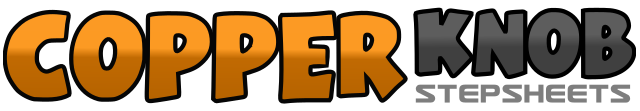 .......Count:32Wall:2Level:Beginner.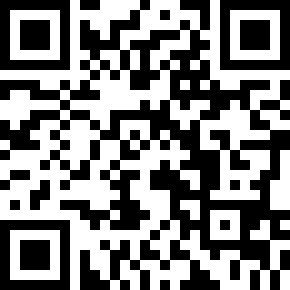 Choreographer:Val Saari (CAN) - February 2018Val Saari (CAN) - February 2018Val Saari (CAN) - February 2018Val Saari (CAN) - February 2018Val Saari (CAN) - February 2018.Music:Súbeme la Radio (Reggaeton Version) - Farandula BoysSúbeme la Radio (Reggaeton Version) - Farandula BoysSúbeme la Radio (Reggaeton Version) - Farandula BoysSúbeme la Radio (Reggaeton Version) - Farandula BoysSúbeme la Radio (Reggaeton Version) - Farandula Boys........1-2Step RF to right side, Step LF behind R3&4Rock RF to right side, Recover LF, Cross RF over left5-6Step LF to left side, Step RF behind L7&8Rock LF to left side, Recover RF, Cross LF over right1&2&Cross right toe in front of left, drop right heel down, Step back on left toe, drop left heel down3&4&Step 1⁄4 turn to the right on right toe, drop right heel down, Step left toe forward, drop left heel down5&6&Cross right toe in front of left, drop right heel down, Step back on left toe, drop left heel down7&8&Step 1⁄4 turn to the right on right toe, drop right heel down, Step left toe forward, drop left heel down1-2Step RF right, Step LF beside right3&4Step RF right, Step LF beside right, Step RF right5-6Step LF left, Step RF beside left7&8Step LF left, Step RF beside left, Step LF left1-2Step RF right, Step LF left3-4Step RF left, Step LF together5-6Step RF right, Step LF left7-8Step RF left, Step LF together